LIMA, CUSCO, VALLE SAGRADOPlaza de las Armas, Templo Koricancha, Chinchero, Moray y Machu Picchu              7 días    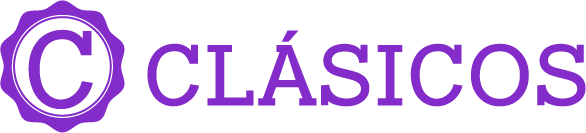 Llegadas: Diarias hasta diciembre 2024Mínimo 2 pasajerosDía 1. México – Lima Llegada a la ciudad de Lima, asistencia y traslado al hotel. Alojamiento.Día 2. Lima. Visita de ciudad de LimaDesayuno. Prepárate para explorar el casco antiguo de Lima, declarado Patrimonio de la Humanidad por la Unesco, que está repleto de fascinantes edificios históricos. Comienza la ruta con el Museo Larco, ubicado en el tradicional distrito de Pueblo Libre y alojado en una mansión virreinal bellamente restaurada, que a su vez está construida sobre una pirámide precolombina del siglo VII. El museo cuenta con una completísima colección prehispánica de objetos de oro y plata, así como piezas de arte erótico. Luego, dirígete hasta la Casa Aliaga, una mansión colonial concedida en 1535 por el conquistador Francisco Pizarro a uno de sus capitanes, Jerónimo de Aliaga. Esta es la única casa de la época que aún pertenece a la misma familia. Continúa con un recorrido escénico por el centro colonial. Visita la Plaza de Armas, donde podrás apreciar la grandiosa arquitectura del Imperio español. Ahí se encuentra su magnífica Catedral, construida en el siglo XVI. Termina el paseo retornando a tu hotel. Alojamiento.***TRAVEL SHOP PACK***-OPCIONAL: Circuito mágico del agua. Día 3. Lima – Cusco. Visita de ciudad de CuscoDesayuno. Una movilidad te llevará del hotel seleccionado al aeropuerto de Lima. Para tomar el vuelo con destino a Cusco (Vuelo no incluido). Llegada y uno de nuestros representantes te dará la bienvenida en la Ciudad Imperial y te acompañará hasta tu hotel seleccionado.Nota: Recomendable llegar a Cusco a más tardar a las 10:00 hrs.13:00 Disfruta de una visita guiada por esta encantadora ciudad, que fue la capital del Imperio inca. El tour inicia visitando el Convento de Santo Domingo que fue construido sobre el templo inca del Coricancha, uno de los recintos más importantes dedicados al culto del sol. Las crónicas antiguas dicen que sus paredes estaban cubiertas de pan de oro y llenas de representaciones doradas de la naturaleza. Luego, visita la Catedral, el monumento más imponente de la Plaza de Armas. Dirígete después hacia las colinas cusqueñas donde está la fortaleza de Sacsayhuamán, cuyas imponentes murallas ofrecen una impresionante vista panorámica de Cusco. Continúa hacia Qenqo, un complejo arqueológico de uso religioso donde se cree que los incas practicaban rituales relacionados con la agricultura. Tu recorrido termina en Puka Pukara, en quechua "fuerte rojo", un complejo arquitectónico de supuesto uso militar, con múltiples ambientes, plazas, baños, acueductos y torres. Se cree que fue utilizado por el séquito inca mientras el líder descansaba en Tambomachay. Tras finalizar la visita, retornarás a tu hotel. Alojamiento.Día 4. Cusco – Valle Sagrado – Chinchero, museo vivo de Yucay - OllantaytamboDesayuno. Durante la mañana es recogido de su hotel en Cusco para visitar el pueblo de Chinchero*, un tradicional centro urbano cusqueño ubicado en un punto elevado desde donde se aprecia una vista privilegiada del Valle. Los habitantes de este lugar conservan las tradiciones y el conocimiento heredado de los Incas, que se refleja en sus vestimentas y artesanías. En Chinchero también se encuentran restos arqueológicos y una bella iglesia del siglo XVII, una de las primeras edificaciones católicas del Perú. Luego de esta visita es trasladado hacia el Museo Vivo de Yucay, haciendo una parada en el mirador de Raqchi. El museo es un centro de interpretación de las tradiciones andinas, donde se realizan demostraciones de la elaboración de obra textil, adobe, cerámica y platería de la misma forma en la que se trabajaban en la antigüedad; una recreación original de las tradiciones Inca. Asimismo, en este lugar viven alpacas llamas y ovejas, ¡las cuales pueden ser alimentadas! Luego, disfruta un delicioso almuerzo en el pueblo de Ollantaytambo y, camino a la fortaleza, sé testigo de la esencia andina que se respira en el lugar, que aún mantiene la planificación urbana inca y es habitado desde entonces. Sube por los escalones del icónico recinto, construido al lado de la montaña. Al finalizar, vuelve a tu hotel para descansar lleno del espíritu inca. Alojamiento.*Las visitas que se realizan los domingos incluyen el mercado de Chinchero.Día 5. Valle Sagrado – Machu Picchu - CuscoDesayuno. Una movilidad con un guía, lo recogerá de su hotel en el Valle Sagrado y lo trasladará a la estación de Ollantaytambo. El guía lo asistirá en la estación de trenes.Su recorrido hacia Machu Picchu empezará con un viaje en tren hasta el pueblo de Aguas Calientes. Allí se encuentran un mercado de artesanías, restaurantes y alojamientos de diferentes categorías para quienes prefieren pasar la noche al pie de la montaña y subir temprano a ella. Tras un corto viaje llegará a Machu Picchu, una obra maestra de la ingeniería y arquitectura que se cree sirvió como un santuario y residencia de descanso para el inca Pachacútec. Machu Picchu, que significa Montaña Vieja, es considerado Patrimonio de la Humanidad según la UNESCO y una de las nuevas siete maravillas del mundo.Al finalizar el recorrido retornará en bus a Aguas Calientes. Disfrutará un delicioso almuerzo en Café Inkaterra. Por la tarde saldrá en el tren de retorno a la estación de Ollanta. Desde ahí será trasladado a su hotel en Cusco. Alojamiento.*La hora del almuerzo puede variar según el ingreso a la ciudadela.*Recuerde confirmar su reserva lo antes posible para proceder con la compra de entradas con anticipación debido al aforo limitado de la ciudadela. Las entradas están sujetas a disponibilidad.Día 6. Cusco – Día libre  Desayuno. Día libre para elegir una de las siguientes excursiones. Alojamiento. ***TRAVEL SHOP PACK***OPCIONAL:Montaña de 7 colores – Vinicunca Montaña de 7 colores – PalcoyoLaguna Humantay Maras y Moray Día 7. Cusco – México Desayuno. A la hora coordinada, traslado al aeropuerto para abordar nuestro vuelo de salida. Fin de nuestros servicios.INCLUYE: 2 noches en Lima, 3 en Cusco y 1 en Valle Sagrado con desayuno.Traslado aeropuerto – hotel  - aeropuerto en servicios privado. Tour compartido de medio día a la ciudad de Cusco con visita a Coricancha, Catedral, Sacsayhuamán, Quenqo, Puca Pucara y Tambomachay.Boleto Turístico Completo de Cusco.Tour compartido de día completo a Chinchero, fortaleza de Ollantaytambo y Museo Vivo de Yucay.Tour compartido de día completo a Machu Picchu con guía de sitio desde hoteles en Valle Sagrado con retorno a Cusco.Tickets de tren Expedition o Voyager a Machu Picchu para tour de día completo. Desde/ hasta la estación de Ollanta.Almuerzo en el Café Inkaterra.Tour compartido de medio día a la ciudad de Lima.Tarjeta Básica de asistencia al viajero.INCLUYE, SERVICIOS PRIVADOS2 noches en Lima, 3 en Cusco y 1 en Valle Sagrado con desayuno.Traslado aeropuerto – hotel  - aeropuerto en servicios privado. Tour compartido de medio día a la ciudad de Cusco con visita a Coricancha, Catedral, Sacsayhuamán, Quenqo, Puca Pucara y Tambomachay en privado.Boleto Turístico Completo de Cusco.Tour en privado de día completo a Chinchero, fortaleza de Ollantaytambo y Museo Vivo de Yucay.Tour privado de día completo a Machu Picchu con guía de sitio desde hoteles en Valle Sagrado con retorno a Cusco.Tickets de tren en Vistadome a Machu Picchu para tour de día completo. Desde/ hasta la estación de Ollanta.Almuerzo en el Café Inkaterra.Tour privado de medio día a la ciudad de Lima.Tarjeta Básica de asistencia al viajero.No Incluye:Servicios, excursiones o comidas no especificadas.Boletos de avión internos e internacionales. Gastos personales.Propinas a mucamas, botones, guías, chóferes. 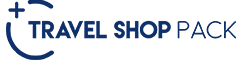 LISTA DE HOTELES (Previstos o similares)LISTA DE HOTELES (Previstos o similares)LISTA DE HOTELES (Previstos o similares)CIUDADHOTELCATLIMAEL TAMBO ITDAZZLER PJOSE ANTONIO DELUXESPULLMAN MIRAFLORESLCUSCOROYAL INKA I TJOSE ANTONIO PCASA ANDINA / PLAZA DE ARMAS HOTELSPALACIO DEL INKA / JW MARRIOTTLVALLE SAGRADOMABEY VALLE SAGRADOTTIERRA VIVA VALLE SAGRADO PPOSADA INCA YUCAYSINKATERRA HACIENDA URUBAMBA LCIUDADHOTEL EN SERVICIOS PRIVADOSCATLIMAPULLMAN / IBEROSTAR SELECTION LCUSCOPALACIO DEL INKA / JW MARRIOTTLVALLE SAGRADOINKATERRA HACIENDA URUBAMBA / ARAWA SACRED VALLEY LPRECIO POR PERSONA EN USDPRECIO POR PERSONA EN USDPRECIO POR PERSONA EN USDPRECIO POR PERSONA EN USDPRECIO POR PERSONA EN USDTURISTA DBLTPLSGL MNRTERRESTRE8908501170690TERRESTRE Y AÉREO119011501470990PRIMERA DBLTPLSGL MNRTERRESTRE10009201430760TERRESTRE Y AÉREO1300122017301060SUPERIOR DBLTPLSGL MNRTERRESTRE109010301570860TERRESTRE Y AÉREO1390133018701160LUJODBLTPLSGL MNRTERRESTRE1490156023501480TERRESTRE Y AÉREO1790186026501780SUPL. SERVICIOS PRIVADOS Y EN LUJODBLTPLSGL MNRTERRESTRE470310910190PRECIO POR PERSONA EN USD PRECIO POR PERSONA EN USD Montaña de 7 Colores – Vinicunca105Montaña de 7 colores - Palcoyo 130Laguna Humantay 130Circuito Magico de Aguas (Lima)40Maras y Moray40Suplemento Tren a Vistadome o The 36050RUTA AEREA PROPUESTA CON LATAM MEX/LIM/CUZ/LIM/MEXIMPUESTOS Y Q DE COMBUSTIBLE (SUJETOS A CONFIRMACIÓN): 460 USDSUPLEMENTO DESDE EL INTERIOR DEL PAÍS: CONSULTARTARIFAS SUJETAS A DISPONIBILIDAD Y CAMBIO SIN PREVIO AVISO MENOR DE 2 A 10 AÑOS. SOLO UN MENOR POR CADA HABITACION DOBLE VIGENCIA AL 10 DICIEMBRE 2024. (EXCEPTO SEMANA SANTA, INTI RAYMI, NAVIDAD, FIN DE AÑO PUENTES Y DÍAS FESTIVOS. CONSULTE SUPLEMENTOS)